Воспитатель: Лобанова Т.А.Развлечение в младшей группе с использованием фольклора «В гости к бабушке»Цель: Создать радостное настроение, закрепить знание потешек, выразительное их рассказывание.Программные задачи: Развивать подвижность пальцев рук.  Активизировать речь детей через пальчиковую гимнастику. Развивать речь детей, посредством малых фольклорных форм. Обогащать словарный запас, формировать познавательную активность, приобщая малышей к народной культуре; Закрепить умение показывать сказку через пальчиковый театр. Развивать чувство ритма.Предварительная работа: Приход в группу бабушки Марфушки (игрушка папье-маше), знакомство с детьми, беседа о домашних животных, разучивание потешек.Билингвальный компонент: тауық – курочка, ат – лошадка, мысық – кошка, балапан – цыплята, ит – собака.                                                         Ход развлечения: В группе ребята получают приглашение в гости от бабушки Марфушки, отправляются в музыкальный зал для встречи с бабушкой. Входят в зал, их встречает бабушка, говорит, что у нее случилась неприятность: на курятнике не открывается замок. Что такое курятник? Кто там живет? В-ль:  Ребята, а мы ведь с вами умеем открывать замки, давайте бабушке поможем.                              Проводят пальчиковую гимнастику «Замок»На двери висит замок (пальцы сцеплены в замок),Кто открыть его бы смог? (выражают удивление на лице)Покрутили (вращательные движения «замком»)Постучали (нижней частью ладоней)Потянули и открыли!Бабушка хвалит детей, показывает на картинке появившихся цыплят с курочкой. Кто у курочки детки? Дети показывают пальчиковую гимнастику «Вышла курочка гулять» (под музыкальное сопровождение)Вышла курочка гулять(шагают двумя пальцами - указательным и средним - каждой руки),Свежей травки пощипать(щиплющие движения всеми пальцами каждой руки),А за ней ребятки -Желтые цыплятки(бегут всеми пальцами обеих рук).«Ко-ко-ко, ко-ко-ко(хлопают в ладоши),Не ходите далеко(грозят пальцем ведущей руки),Лапками гребите(гребущие движения каждым пальцем обеих рук одновременно, большие пальцы фиксируют ладони на одном месте),Зернышки ищите»(дети собирают зерна одновременно двумя руками: большой - указательный, большой — средний и т.д.).Бабушка: «Сядьте деточки рядком, да послушайте ладком                      Сказку про деда и бабу да про курочку Рябу»              Показ сказки «Курочка Ряба» (пальчиковый  театр)Бабушка : Ребята, послушайте загадку и отгадайте, кто еще живет у меня в доме:Караулит мышку в норке .
Молоко из блюдца пьёт.
Чисто лапой моет шёрстку.
Угадали?  Это -- (кот).Играют в п/игру «Цыплята и кошка»(Вышла курочка гулять,  свежей травки пощипать,А за ней ребятки – желтые цыплятки.На крылечке, у дорожки улеглась и дремлет кошка,Кошка глазки открывает и цыпляток догоняет…)Бабушка:           Хозяин двора.
                        Дом – конура.
                        Виляет радостно хвостом,
                        Но чужака не впустит в дом.	Ребенок поет песенку «Вот собачка Жучка» (перевоплощаясь в щенка)Вот собачка ЖучкаХвостик закорючкой,Зубки острые,Шерстка пестрая!Ав-ав-ав-ав…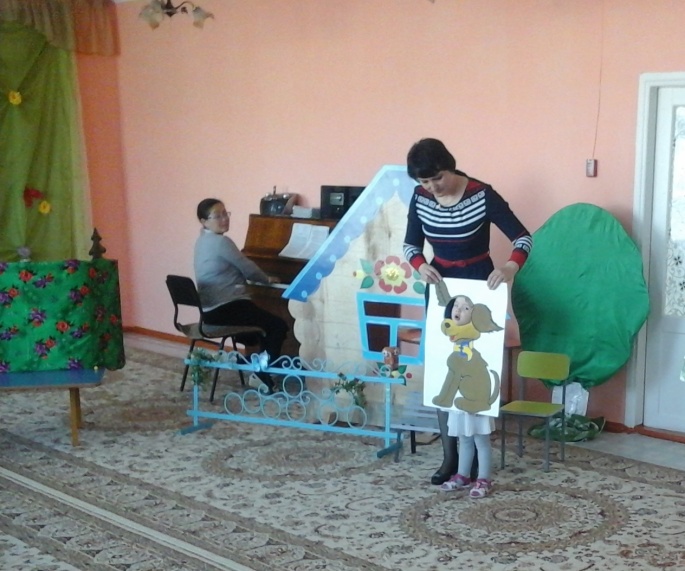 Бабушка:                Быстрее ветра я скачу,
                            ''Цок-цок,'' – копытами стучу,
                             Я громко ''иго-го'' кричу,                           Садись на спину – прокачу!Ребенок читает стихотворение «Цок, цок,я – лошадка серый бок»"Цок-цок, цок-цок, цок-цок,
Я лошадка, серый бок,
Я копытцем постучу,
Если хочешь, прокачу!"Бабушка:                 Говорит она «му-му!»,
                                Ночью спит в своём хлеву,
                                 Днём на пастбище идёт.                                 Молочко нам всем дает.Стихотворение «Я корова Му, гуляю на лугу…»Я корова – му, гуляю по лугу.Я корова строгая, большая, длиннорогая.Надоело мне одной, побреду к себе домой.А кого бодну, тот тоже скажет «Му».Бабушка:                      Вместо носа – пятачок,  Вместо хвостика – крючок,
                                     Толстенькое брюшко, Маленькие ушки,
                                    Розовая спинка, Это наша…  (свинка)!Потешка  «Свинка Ненила сыночка хвалила.»Свинка Ненила
Сыночка хвалила:
— То-то хорошенький,
То-то пригоженький:
Ходит бочком,
Ушки торчком,
Хвостик крючком,
Нос пятачком!Дид игра «Узнай, кто кричит» (аудиозапись криков домашних животных)Инсценирование потешки «Ладушки, ладушки, пекла бабка оладушки…»Бабушка хвалит детей, предлагает посмотреть на березку в ее дворе. Дети рассматривают березку.                                                  Танец с платочками вокруг березки.Бабушка угощает детей яблоками и конфетами, благодарит их и прощается с ребятами.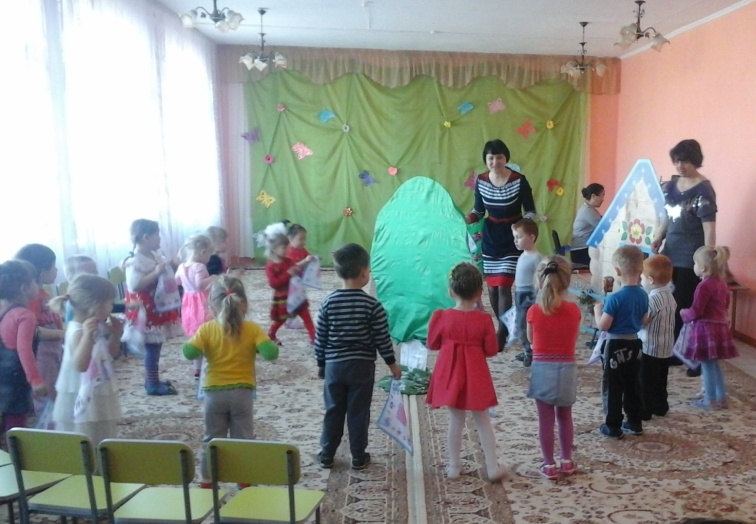 